Corona protocol zwemlessen (V1.1)Z&PC De Inktvis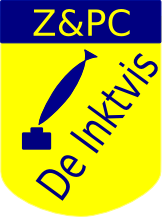 InleidingHet “Coronaprotocol zwemlessen” is opgesteld om zwemmers, trainers, vrijwilligers en bestuurders van Z&PC de Inktvis handvaten te bieden om op een veilige en verantwoorde wijze de zwemtrainingen weer te hervatten. Dit protocol is geschreven aan de hand van het “protocol verantwoord zwemmen” wat is opgesteld door de zwembadbranche, KNZB en andere partijen. Het actuele protocol is te downloaden via https://water-vrij.nl/organisaties/. Dit protocol is een aangepast protocol voor de zwemlessen en afgeleid van het “Coronaprotocol zwemtrainingen (V3.1)”. De reden hiervoor is dat er in het oude protocol zaken staan die op het moment van schrijven niet relevant zijn.Wij vragen aan alle betrokkenen van de zwemtrainingen (zwemmers, trainers, vrijwilligers) kennis te nemen van dit protocol en hierna te handelen. Ook vragen wij de ouders/verzorgers van kinderen om dit protocol door te nemen en met uw kind te bepreken.De algemene zaken omtrent corona (zoals 1,5 meter regel, ziekte en niezen) verwijzen wij u door naar het “protocol verantwoord zwemmen”. Dus zullen niet volledig worden toegelicht in dit protocol.Het bestuur hoopt dat we op deze manier en met deze maatregelen weer op een veilige manier onze sport te kunnen hervatten. We rekenen op ieders medewerking.Het bestuur zal regelmatig blijven toetsen of er voldaan wordt aan de eisen van het corona protocol zwemtrainingen. Het bestuur kan tussentijds het protocol aanpassen mocht hier aanleiding toe zijn. Wijzigingen zullen kenbaar gemaakt worden via de mail en/of de website. Mochten er vragen zijn over het corona protocol zwemtrainingen, kan er contact opgenomen worden via bestuur@zpcdeinktvis.nl AlgemeenTijdens de training dienen de aanwijzingen van de coronaverantwoordelijke en de trainers opgevolgd te worden. Hierin is geen ruimte voor discussie.Ten alle tijde dienen de aanwijzingen van het personeel van sportcentrum de Kalkwijck opgevolgd te worden.Ouders/verzorgers wachten buiten, er mag 1 ouder mee naar binnen om te helpen omkleden. Tijdens de zwemles moet ook deze ouder buiten wachten.Ouder/verzorgers mogen niet mee naar het bad.Kom zoveel als mogelijk met eigen vervoer.Kom niet eerder dan 10 minuten voor aanvang van de zwemlesVermijd het aanraken van je gezicht en hoest en nies in je elleboog. Volg de adviezen op van het RIVMBlijf thuis als jij of een huisgenoot een van de volgende symptomen vertoond: neusverkoudheid, hoesten, benauwdheid of koorts (vanaf 38°C).Blijf thuis als je in contact bent geweest die positief getest is op het coronavirus.Ga voordat je van huis gaat naar het toilet. Probeer toiletgebruik in het zwembad te beperken.Was je handen voordat je van huis weggaat.Doe thuis alvast je badkleding aan onder je gewone kleren. Het omkleden in het zwembad moet tot het minimum beperkt worden.De douches zijn niet beschikbaar.Tijdens de trainingen zijn de EHBO-voorzieningen toegankelijk, ook de AED. De trainers weten waar deze middelen te vinden zijn.Mondkapjes: mondkapjes zijn verplicht in de hal en de kleedkamers van het zwembad voor personen ouder dan 13 jaar. In de zwemzaal doen wij iedereen een dringend advies om ook een mondkapje te dragen. Tijdens het zwemmen is een mondkapje dragen natuurlijk niet mogelijk. Ook de trainers en vrijwilligers geven we het dringende advies om in de zwemzaal een mondkapje te dragen. We willen iedereen vragen om van huis een mondkapje mee te nemen.VoorbereidingIedereen van 18 jaar en ouder dient 1,5 meter afstand van elkaar te houden, ook in het water! Iedereen onder de 12 jaar hoeft geen 1,5 meter afstand te houden.Zwemmers/ouders/verzorgers dienen vooraf kennis te hebben genomen van het corona protocol zwemtrainingen.Er geldt een eenrichtingsverkeer in het zwembad dit is duidelijk gemaakt doormiddel van pijlen en bordjes. Deze moet door iedereen gevolgd worden. De zwemmers dienen om te kleden in de wisselcabines en daarna kunnen ze de zwemzaal bereiken via de doorgang bij de douches. De zwemmers dienen hun spullen mee te nemen naar de zwemzaal en deze op de aangegeven plaatsen neerleggen. De zwemzaal kan weer verlaten worden door de gele deur.Op dit moment wordt er alleen zwemles gegeven aan kinderen tussen de 4 en 12 jaar.OntvangstEr is 1 persoon die de zwemmers ontvangt in de hal/zwemzaal. Deze persoon zou de naam van de zwemmer registreren en een gezondheidscheck uitvoeren. De gezondheidscheck die wij uitvoeren is hier te vinden: https://www.rivm.nl/documenten/gezondheidscheck. De zwemmers dienen in de wisselcabines om te kleden en de kleding mee te nemen naar de zwemzaal, daarna dienen ze door de doorgang bij de douches de zwemzaal te betreden en op de aangegeven plaatsen de spullen neer te leggen.De zwemmers worden voorafgaand aan hun bezoek gevraagd om hun handen te desinfecteren.Het is niet toegestaan dat ouders en/of begeleiders meegaan naar binnen (zwemzaal). Er mag per kind één ouder/verzorger mee naar de kleedkamers om het kind te helpen omkleden. Daarna dient de ouder/verzorger buiten te wachten.Tijdens/na de zwemlesDe kinderen worden door een zwemlesgever bij de kleedkamers opgehaald voor de zwemles.De zwemles kinderen van de vorige groep dienen de zwemzaal te hebben verlaten als de volgende groep de zwemzaal betreed.Na afloop van de zwemles worden de kinderen weer door een lesgever terug gebracht naar de kleedkamers.Douchen is niet toegestaanNa de zwemles mag één ouder/verzorger per kind, het kind weer helpen omkleden. De ouder/verzorger kan dan direct doorlopen naar de groepskleedkamers. De ouder/verzorger dient altijd 1,5 meter afstand te bewaren tot de andere ouders/verzorgers.WijzigingenVersie 1.1: afgeleid protocol van “Coronaprotocol zwemtrainingen V3.1” vanwege de zaken die hierin staan die op het moment van schrijven niet relevant waren.